 Anmeldung zur ……. Klasse Schuljahr 20…….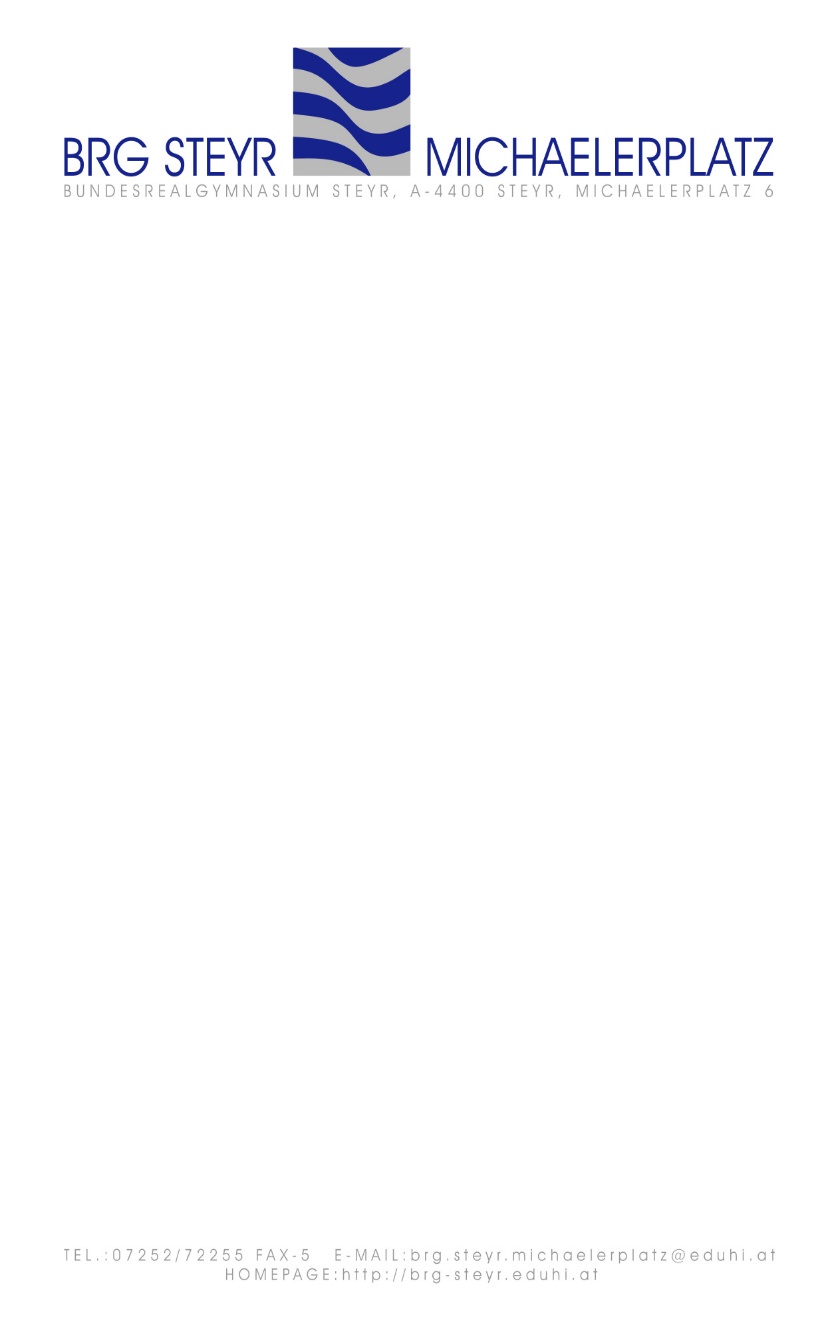 Wahl der alternativen Pflichtgegenstände:Ich nehme zur Kenntnis, dass die Entscheidung bei den alternativen Pflichtgegenständen bindend ist.Familienname:Vornamen:Geschlecht:männl.:                   weibl.: Sozialversicherungsnummer:Geburtsdatum u. -ort:in: Religionsbekenntnis:Muttersprache:Staatsangehörigkeit:Namen des/der Erziehungsberechtigten:Adresse:Adresse:Telefonnummer d. Erz.Ber.:E-Mail d. Erz.Ber.:Für Oberstufe:LateinFranzösischSpanischSammelbestellung von Heften inkl. Schulkalender im Schuldesign erwünscht (Kosten ca. € 30,--) Ja NeinBesuch einer Vorschule bzw. Klassenwiederholung:JaNeinNeinGeschwister im BRG:JaNeinNeinKlasse:Klasse:Name:Name:Name:Name:Steyr, amUnterschrift d. ErziehungsberechtigtenMitzubringen sind:GeburtsurkundeAlle Zeugnisse NMS bzw. Gymnasium